Materiál vznikl v rámci projektu Šance pro všechnyč.proj. CZ.1.07/1.4.00/21.2165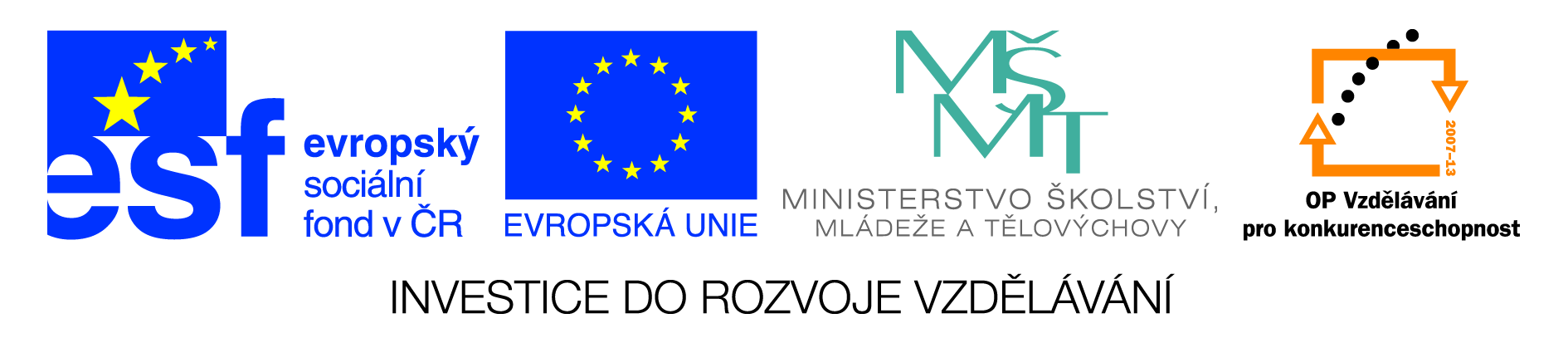 Čtyřsměrka na podstatná jména:Kdo jich najde v časovém limitu nejvíc?Nalezená jména roztřiď  naosoby:zvířata:věci:děje, jevy, vlastnosti:Další možnost opakování: Třídění podle rodů.Mužský                         Ženský                      StředníProcvičování slov a sloves :  V dané řadě „vypátrej“ všechna slovesa a tvoř s nimi věty:Usínalsyslínamasírovatnedorazilasilážposilano………………………………………………………………………………………………………………………………………………………………………………………………………………………Slovesné hádanky a pantomima:Napiš, co všechno může dělat :traktor:……………………………………………………………………………………kůň:………………………………………………………………………………………..učitel:……………………………………………………………………………………..Vyber si některé sloveso a pantomimicky předveď. Ostatní hádají.MÍSTO PRO BANKU PLNOVÝZNAMOVÝCH SLOVES/Vyhledej v novinách a časopisech slovesa, vystřihni, nalep/Přídavná jména. Jaká jsou zvířata.Poznáš zvířata podle vlastností? Uhádni a zkus vymyslet podobná cvičení:Černobílá, pruhovaná, krátkosrstá: ……………………………Drobný, šedý, myši se podobající: ……………………………..Bílý, červenooký, domácí: …………………………………………O slovním významu Co je zajímavého na dvojicích slov:a/ teplý – studený : ………………………………………………………..Takovým dvojicím říkáme ………………………………………………b/ cesta pěšina: ……………………………………………………………..Takovým dvojicím říkáme ………………………………………………V tabulce najdi co nejrychleji čtyři dvojice synonym: 1/  ……………………………………2/ …………………………………………………….3/ ……………………………………………………4/ …………………………………………………. a čtyři dvojice opozit:1/ ……………………………………………2/ ……………………………………………………AnotacePracovní listy a cvičení slouží k opakování učiva loňského roku v prvních týdnech po letních prázdninách. Jde o jakousi „rozcvičku“ formou jednoduchých zábavných úkolů.AutorMgr. Ivana TesařováPředmět Český jazykOčekávaný výstupPrověření znalostí a rekapitulace učiva, motivace do učení v novém školním roce.Druh učebního materiáluPracovní listyCílová skupinaŽáci 4. ročníkuMetodický postupJe součástí cvičeníDatum12.9.2012UL0VASAČIBÍLEZELÉTONENEKRKŇBÍRKUŠERZOŽÁKHASOLÍŘOHrámus slunéčkoklukpovídejtečistýracionálnírychlýchlapecmluvteslepýberuškahlukzdravýšpinavýnevidomýhbitý